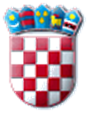                                        REPUBLIKA HRVATSKA                      MINISTARSTVO GOSPODARSTVA I ODRŽIVOG RAZVOJA	Sukladno raspisanom Javnom natječaju za prijam u državnu službu na neodređeno vrijeme u Ministarstvo gospodarstva i održivog razvoja, KLASA: 112-06/23-01/1, URBROJ: 517-02-1-1-2-23-1, objavljenog na službenoj web stranici Ministarstva gospodarstva i održivog razvoja https://mingor.gov.hr objavljuje seOPIS POSLOVA RADNOG MJESTA, PODACI O PLAĆI RADNOG MJESTA, SADRŽAJ I NAČIN TESTIRANJA TE PRAVNI IZVORI ZA PRIPREMU KANDIDATA ZA TESTIRANJEOpis poslova radnih mjesta te pravni izvori za pripremu kandidata za testiranje UPRAVA ZA INTERNACIONALIZACIJUSektor za investicije       Služba za promociju investicija	stručni suradnik - vježbenik - 1 izvršitelj (rbr. 104.)Opis poslova radnog mjesta:Prikuplja i evidentira cjelokupnu dokumentaciju iz djelokruga ustrojstvene jedinice; izrađuje brojčane, tabelarne i grafičke preglede podataka na engleskom i hrvatskom jeziku; sudjeluje u organizaciji sastanaka i pripremi materijala za sastanke, vodi bilješke sa sastanaka; obavlja druge, manje složene poslove, s ograničenim brojem međusobno povezanih zadaća iz djelokruga ustrojstvene jedinice i uz redoviti nadzor i upute nadređenog službenika; surađuje sa službenicima unutar tijela i privremeno izvan tijela radi prikupljanja informacija; Odgovara za zakonitost rada i postupanja, materijalne i financijske resurse s kojima radi, kvalitetno i pravodobno obavljanje svih poslova iz svojeg djelokruga, obavlja druge poslove po uputi i nalogu nadređenih.Pravni izvori za pripremu kandidata za testiranje:Zakon o poticanju ulaganja (NN, 63/22)Zakon o strateškim investicijskim projektima Republike Hrvatske (NN, 29/18 i 114/18)Zakon o ustrojstvu i djelokrugu tijela državne uprave (NN, 85/20 i 21/23)Uredba o unutarnjem ustrojstvu Ministarstva gospodarstva i održivog razvoja (NN, 97/20; isključivo 3.1 Sektor za investicije – članak 32. do i uključujući članak 40.)UPRAVA ZA INTERNACIONALIZACIJUSektor za potpore i poduzetničku infrastrukturu       Služba za poticanje investicija	Odjel za sustav potpora investitorimastručni suradnik - vježbenik - 1 izvršitelj (rbr. 112.)Opis poslova radnog mjesta:Sudjeluje u obavljanju stručnih poslova iz djelokruga Odjela; pravodobno, učinkovito i kvalitetno obavlja poslove, sudjeluje u pripremi izvještaja o radu Odjela; obavlja poslove koji se odnose na odobravanje i praćenje potpora za ulaganje na temelju zakona i drugih propisa; sudjeluje u obradi prijava za korištenje potpora za ulaganje, te o istima vodi evidenciju; obavlja poslove prikupljanja i obrade podataka vezanih uz ulaganja i konkurentnost te sudjeluje u poslovima analize i praćenja istih; sudjeluje u izradi modela i regulatornog okvira za poticanje ulaganja te u provedbi mjera za poticanje i povećanje ulaganja u RH; pruža stručnu pomoć investitorima vezano za provedbu zakona i realizaciju projekata ulaganja; surađuje s drugim tijelima državne uprave, područne (regionalne) i lokalne samouprave, te drugim pravnim osobama u obavljanju poslova iz djelokruga Odjela; surađuje s međunarodnim institucijama na projektima razvoja i unapređenja investicijskog okruženja; sudjeluje u pripremi i provedbi EU i drugih međunarodnih projekata namijenjenih poticanju ulaganja, te praćenju i kontroli državnih potpora; sudjeluje u pripremi promidžbenih aktivnosti i edukacija o poticanju ulaganja, državnim potporama i programima razvoja poduzetništva; sudjeluje u izradi analitičkih podloga i izvješća o provedbi zakona i ostalih propisa iz djelokruga Odjela; daje stručne informacije iz djelokruga Odjela, sudjeluje u pripremi odgovora na podneske stranaka. Odgovara za zakonitost rada i postupanja, materijalne i financijske resurse s kojima radi, kvalitetno i pravodobno obavljanje svih poslova iz svojeg djelokruga, obavlja druge poslove po uputi i nalogu nadređenih.Pravni izvori za pripremu kandidata za testiranje:Zakon o poticanju ulaganja (NN 63/22)Uredba o poticanju ulaganja (NN 156/22)UPRAVA ZA INTERNACIONALIZACIJUSektor za konkurentnost       Služba za unaprjeđenje poslovne klime	Odjel za analitičku i metodološku podrškustručni suradnik - vježbenik - 1 izvršitelj (rbr. 149.)Opis poslova radnog mjesta:Obavlja manje složene poslove vezane uz rad Odjela, izvršava prikupljanje podataka za pripremu analitičke i metodološke podrške za podršku međuresornom uklanjanju prepreka tržišnoj konkurenciji; priprema i prikuplja podatke za primjenu odgovarajućih metodologija kojima se mjeri regulacija tržišta i ekonomska sloboda poslovanja; pruža administrativnu podršku za provedbu Standard Cost Model (SCM) metodologije za mjerenje i ciljano smanjenje administrativnog opterećenja gospodarstva temeljem propisa koji utječu na tržište i gospodarstvo; pruža podršku za provedbu procjene gospodarskih učinaka propisa odnosno testa malog i srednjeg poduzetništva (MSP test) za poticanje pojednostavljenja poslovanja; obavlja pripremne aktivnosti za primjenu SCM metodologije, MSP testa i drugih alata za podršku procjenama gospodarskih učinaka propisa; pruža administrativnu podršku u provedbi primjene mjera za rasterećenje poduzetnika od neporeznih davanja i ostalih nameta; pruža podršku u provedbi analiza javnih politika i evaluacijama propisa s utjecajem na konkurentnost gospodarstva i tržišta; Odgovara za zakonitost rada i postupanja, materijalne i financijske resurse s kojima radi, kvalitetno i pravodobno obavljanje svih poslova iz svojeg djelokruga, obavlja druge poslove po uputi i nalogu nadređenih.Pravni izvori za pripremu kandidata za testiranje:Uredba o provedbi postupka procjene učinaka propisa na malo gospodarstvo (test malog i srednjeg poduzetništva)  („Narodne Novine, broj 43/2017), poveznica:https://narodne-novine.nn.hr/clanci/sluzbeni/2017_05_43_982.htmlStrategija za procjenu ekonomskog učinka propisa na sektor malog i srednjeg poduzetništva za razdoblje od 2023. do 2027. godine, poveznica: 
Strategija za procjenu ekonomskog učinka propisa na sektor malog i srednjeg poduzetništva za razdoblje od 2023. do 2027. godine odnosno https://mingor.gov.hr/strategije-planovi-izvjesca-i-ostali-dokumenti/1067donesena temeljem Odluke VRH:Odluka o donošenju Strategije za procjenu ekonomskog učinka propisa na sektor malog i srednjeg poduzetništva za razdoblje od 2023. do 2027. godine i Akcijskog plana za provedbu Strategije za razdoblje od 2023. do 2025. godine, („Narodne Novine, broj 48/2023), poveznica: https://narodne-novine.nn.hr/clanci/sluzbeni/2023_05_48_821.htmlUPRAVA ZA INDUSTRIJU, PODUZETNIŠTVO I OBRTSlužba za upravno-pravne poslove i registre u obrtu i poduzetništvuOdjel za razvoj i održavanje registara u obrtu i poduzetništvustručni suradnik - vježbenik - 1 izvršitelj (rbr. 269.)Opis poslova radnog mjesta:Nadzire funkcioniranje računalno-komunikacijskog sustava iz djelokruga Službe, brine se o programskoj i telekomunikacijskoj opremi registara te surađuje s Centrom dijeljenih usluga. Pruža pomoć vanjskim korisnicima raznih online servisa iz nadležnosti Službe. Putem telefona, elektronske pošte i kroz IT sustav Obrtnog registra pruža stručnu pomoć korisnicima u cilju pravilne uporabe aplikacije i strojne opreme te po potrebi osigurava potrebne intervencije servisnih službi vezano uz strojni, aplikativni i komunikacijski segment, vodi brigu o autorizaciji korisnika u okviru registara, administrira unutar aplikativnih dijelova IT sustava u cilju reguliranja prava pristupa sustavu i daljnjih ovlaštenja, uređuje/pridjeljuje/ukida ovlasti korisnika unutar svakog pojedinog registra/aplikativnog rješenja. Brine o kvaliteti upisanih podataka u registrima korištenjem administratorskih aplikacija, nadzire vođenje Obrtnog registra u upravnim tijelima kroz provjere signalizacija ugrađenih u aplikativni segment obrtnog registra, predlaže kreiranje dodatnih signalizacija/kontrola u aplikacijama, u cilju poboljšavanja kvalitete upisanih podataka i podizanja efikasnosti rada nadležnih upravnih tijela, predlaže kreiranje dodatnih modula za generiranje statističkih izvješća i pregleda, kontaktira nadležna upravna tijela u cilju iniciranja ispravljanja netočno upisanih podataka, izrađuje upute i obavlja upravne i stručne poslove koji se odnose na davanje mišljenja u svezi s tehnikama provođenja zakonskih i podzakonskih propisa. Unutar internog zatvorenog komunikacijskog sustava objavljuje naputke/mišljenja upravnim tijelima nadležnim za registriranje obrta, kroz modul aplikacije kreiran za te namjene, u cilju osiguravanja jednakog postupanja svih korisnika sustava, rješava zahtjeve korisnika upućene putem splikativnog modula „Podrška“, administrira web forum Obrtnog registra i po potrebi se uključuje u rasprave u okviru web foruma Obrtnog registra, prikuplja, obrađuje i analizira podatke o obrtništvu, izrađuje statistička i druga izvješća iz svoga djelokruga rada, za potrebe internih i vanjskih korisnika, brine o ažurnosti i točnosti podataka objavljenih na Portalu Obrtnog registra (kontrola, nadzor i ažuriranje podataka), objavljuje statistička izvješća na internetu te obavlja fotokopiranja i skeniranja dokumenata te kopiranje izvoza baze podataka na prenosive medije i isporučuje ih korisnicima. Odgovara na podneske stranaka, daje stručna mišljenja i objašnjenja iz djelokruga Službe. U okviru svoje nadležnosti surađuje s drugim tijelima državne uprave i s Hrvatskom obrtničkom komorom. Sudjeluje u izradi nacrta prijedloga zakona i prijedloga drugih propisa iz djelokruga svoga rada. Odgovara za zakonitost rada i postupanja, materijalne i financijske resurse s kojima radi, kvalitetno i pravodobno obavljanje svih poslova iz svojeg djelokruga, obavlja druge poslove po uputi i nalogu nadređenih.Pravni izvori za pripremu kandidata za testiranje:Zakon o obrtu („Narodne novine” br. 143/13, 127/19 i 41/20)Pravilnik o obliku i načinu vođenja obrtnog registra („Narodne novine” broj 58/09)Zakon o poticanju razvoja malog gospodarstva („Narodne novine”, br. 29/02, 63/07, 53/12, 56/13 i 121/16)Zakon o državnoj informacijskoj infrastrukturi („Narodne novine” broj 92/14)Uredba o organizacijskim i tehničkim standardima za povezivanje na državnu informacijsku infrastrukturu („Narodne novine” broj 60/17).UPRAVA VODNOGA GOSPODARSTVA I ZAŠTITE MORASektor upravnog nadzora, kontrole naknada i žalbenog postupka u vodnom gospodarstvu       Služba	upravnog nadzora i kontrole naknada u vodnom gospodarstvu       stručni suradnik za upravni nadzor, kontrolu naknada za koncesije i vodnih naknada - vježbenik - 1 izvršitelj (rbr. 413.)Opis poslova radnog mjesta:Obavlja upravne poslove provedbe upravnog nadzora nad Hrvatskim vodama, jedinicama lokalne i područne (regionalne) samouprave u provedbi javnih ovlasti temeljem zakona i podzakonskih propisa iz područja vodnoga gospodarstva, nadzor vođenja vodne dokumentacije (vodna knjiga, vodni katastri i očevidnik koncesija za gospodarsko korištenje voda) i jedinstvenog informacijskog sustava voda, te izdavanja vodopravnih akata (vodopravne dozvole za korištenje voda i ispuštanje otpadnih voda i vodopravne uvjete), nadzor obavljanja stručnih poslova u vezi davanja koncesija za gospodarsko korištenje voda, provodi upravni nadzor u tijelima jedinica lokalne i područne (regionalne) samouprave zaduženim za vodno gospodarstvo u provedbi javnih ovlasti (donošenje Odluka o odvodnji otpadnih voda, Odluka o zaštiti izvorišta, Odluka o priključenju na komunalne vodne građevine i drugih upravnih akata), surađuje s nadzornim službama u drugim tijelima jedinica lokalne i područne (regionalne) samouprave, provodi nadzor i kontrolu izvješća, podataka i drugih obavijesti o obavljanju poslova državne uprave, predlaže mjere za učinkovitije i djelotvornije obavljanje poslova državne uprave, obavlja stručne poslove, koji se odnose na kontrolu obračuna i praćenje naplate svih Zakonom o vodama i podzakonskim propisima propisanih naknada za koncesije za gospodarsko korištenje voda i vodnih naknada (za korištenje voda, za zaštitu voda, vodni doprinos, za uređenje voda, za melioracijsku odvodnju, navodnjavanje), surađuje s koncesionarima, tijelom državne uprave nadležnim za financije, Državnim odvjetništvom Republike Hrvatske i Hrvatskim vodama, kontrolira pravilnost uplata obveza s osnova naknade za koncesije prema propisanom načinu uplate, kontrolira izdana rješenja o iznosu naknade za koncesije, obrađuje i odobrava podneske za povratom i/ili preknjiženjem sredstava s osnova naknade za koncesije, prikuplja, obrađuje i prijavljuje podatke sukladno Zakonu o vodama, Zakonu o koncesijama i Pravilniku o Registru koncesija, rješava podneske za odgodom plaćanja, obročnom otplatom duga te prodajom, otpisom ili djelomičnim otpisom potraživanja sukladno Zakonu o proračunu i provedbenim propisima, u suradnji s Hrvatskim vodama prikuplja podatke za izradu izvješća o izvršenim naplatama vodnih naknada, sudjeluje u predlaganju i poduzimanju mjera za učinkovitiju naplatu naknada za koncesije i vodnih naknada, sudjeluje u izradi stručnih mišljenja i tumačenja u vezi s primjenom propisa u okviru djelokruga, priprema odgovore na pitanja Hrvatskoga sabora, Vlade Republike Hrvatske i drugih pravnih i fizičkih osoba, predlaže i sudjeluje u pripremanju nacrta prijedloga zakona i prijedloga drugih propisa, priprema i izrađuje godišnji i periodičke planove rada i izvještaje o radu. Odgovara za zakonitost rada i postupanja, materijalne i financijske resurse s kojima radi, kvalitetno i pravodobno obavljanje svih poslova iz svojeg djelokruga, obavlja druge poslove po uputi i nalogu nadređenih.Pravni izvori za pripremu kandidata za testiranje:Zakon o sustavu državne uprave (Narodne novine, br. 66/19) Glava V. Upravni nadzor, članci 28. do 31.  Zakon o vodama (Narodne novine, br. 66/19, 84/21, 47/23) Glava XI. Koncesije, članak 213.Zakon o koncesijama (Narodne novine, br. 69/17 i 107/20) Glava II. Obveze  davatelja koncesije  i Glava III. Praćenje provedbe ugovora o koncesijiZakon o proračunu (Narodne novine, br. 87/08, 136/12 i 15/15) članak 68., Otpis, djelomičan otpis, odgoda i obročno plaćanje dugaZakon o financiranju vodnoga gospodarstva (Narodne novine, br. 153/09, 90/11,  56/13, 120/16, 127/17 i 66/19) Glava II. Vodne naknade i članak 78.Zakon o vodnim uslugama (Narodne novine, br. 66/19) Glava VI. Opći uvjeti isporuke vodnih usluga i članak 78.Zakon o općem upravnom postupku (Narodne novine, br. 47/09 i 110/21), općenito Služba	žalbenog postupka u vodnom gospodarstvu       stručni suradnik za žalbe na vodne naknade, ovrhe vodnih naknada i akte prvostupanjskih tijela - vježbenik - 1 izvršitelj (rbr. 420.)Opis poslova radnog mjesta:Obavlja stručne poslove, rješava u drugostupanjskom upravnom postupku žalbe izjavljene na rješenja Hrvatskih voda o obračunu vodnih naknada i naknada za koncesiju, rješava žalbe izjavljene na vodopravne akte Hrvatskih voda (vodopravne dozvole za korištenje voda i ispuštanje otpadnih voda i vodopravne uvjete), obavlja stručne poslove, rješava žalbe izjavljene na rješenja o ovrsi koja donose Hrvatske vode, rješava žalbe na upravne akte Hrvatskih voda u postupku izdavanja suglasnosti za ozakonjenje nekretnina na javnom vodnom dobru, rješava žalbe protiv odluka Hrvatskih voda o ostvarivanju prava najma, zakupa, služnosti ili građenja na javnom vodnom dobru, rješava žalbe izjavljene na rješenja o obračunu i plaćanju troškova otklanjanja posljedica izvanrednih i iznenadnih onečišćenja i rješenja o naknadi štete za protupravno izvađen šljunak i pijesak na području značajnom za održavanje vodnog režima Hrvatskih voda, rješava žalbe na upravne akte jedinica lokalne ili područne (regionalne) samouprave iz područja vodnoga gospodarstva, daje očitovanja u vezi pokrenutih upravnih sporova, rješava (postupa) po presudama upravnih sudova, sudjeluje u izradi stručnih mišljenja i tumačenja u vezi s primjenom propisa u okviru djelokruga, priprema odgovore na pitanja Hrvatskoga sabora, Vlade Republike Hrvatske i drugih pravnih i fizičkih osoba, predlaže i sudjeluje u pripremanju nacrta prijedloga zakona i prijedloga drugih propisa, priprema i izrađuje godišnji i periodičke planove rada i izvještaje o radu. Odgovara za zakonitost rada i postupanja, materijalne i financijske resurse s kojima radi, kvalitetno i pravodobno obavljanje svih poslova iz svojeg djelokruga, obavlja druge poslove po uputi i nalogu nadređenih.Pravni izvori za pripremu kandidata za testiranje:Zakon o vodama (Narodne novine, br. 66/19, 84/21, 47/23) općenitoZakon o financiranju vodnoga gospodarstva (Narodne novine, br. 153/09, 90/11,  56/13, 120/16, 127/17 i 66/19) općenitoZakon o općem upravnom postupku (Narodne novine, br. 47/09 i 110/21), općenito Sektor djelatnosti javne vodoopskrbe i odvodnje       Služba za institucionalni ustroj djelatnosti javne vodoopskrbe i odvodnjeOdjel javne vodoopskrbe	stručni suradnik za javnu vodoopskrbu - vježbenik - 1 izvršitelj (rbr. 425.)Opis poslova radnog mjesta:Obavlja upravne i stručne poslove srednje i manje složenosti koji se odnose na djelatnost javne vodoopskrbe, izrađuje pomoćne dokumente potrebne za praćenje i analizu stanja institucionalnog ustroja javnih isporučitelja vodnih usluga, sudjeluje u pripremi analiza vezano uz provedbu mjera za restrukturiranje i okrupnjavanje (objedinjavanje) javnih isporučitelja vodnih usluga, sudjeluje u postupku utvrđivanja ispunjavanja posebnih uvjeta koje moraju ispuniti isporučitelji vodnih usluga javne vodoopskrbe (vođenje zapisnika, pregled dostavljenih dokumenata), vodi evidenciju izdanih ovlaštenja za obavljanje djelatnosti javne vodoopskrbe te prikuplja obrasce za dostavu podataka o poslovanju isporučitelja vodne usluge javne vodoopskrbe, sudjeluje u izradi stručnih podloga, očitovanja, mišljenja, izvješća i odgovora Hrvatskom saboru, Vladi Republike Hrvatske, drugim ministarstvima, drugim tijelima na državnoj, regionalnoj i lokalnoj razini te zainteresiranoj javnosti vezano uz pitanja djelatnosti javne vodoopskrbe. Odgovara za zakonitost rada i postupanja, materijalne i financijske resurse s kojima radi, kvalitetno i pravodobno obavljanje svih poslova iz svojeg djelokruga, obavlja druge poslove po uputi i nalogu nadređenih.Pravni izvori za pripremu kandidata za testiranje:Zakon o vodnim uslugama (Narodne novine, broj 66/19) – značenje pojmova i predmet toga Zakona;Zakon o vodama (Narodne novine, broj 66/19, 84/21 i 47/23):- poglavlje I. Opće Odredbe – članak 4. značenje pojmova, - poglavlje IV. Planski dokumenti upravljanja vodama – članak 37.- poglavlje VI. Korištenje voda – članak 86., 87. i 88.Zakon o financiranju vodnoga gospodarstva (Narodne novine, br. 153/09, 90/11,  56/13, 120/16, 127/17 i 66/19) – značenje pojmova i predmet toga Zakona;UPRAVA ZA PROGRAME I PROJEKTE EU, EUROPSKE I MEĐUNARODNE POSLOVESektor za EU fondove       Služba za projekte iz područja prirode, energetike i klime i tehničku pomoćOdjel za EU projekte iz područja zraka i prirode	stručni suradnik - vježbenik - 1 izvršitelj (rbr. 470.)Opis poslova radnog mjesta:Prikuplja i evidentira cjelokupnu dokumentaciju iz djelokruga Odjela, izrađuje brojčane, tabelarne i grafičke preglede podataka na engleskom i hrvatskom jeziku, prevodi pisane tekstove i dokumente s hrvatskog jezika na engleski i s engleskog na hrvatski, priprema dokumentaciju i materijale na hrvatskom i engleskom jeziku potrebne za ostvarivanje odnosa s javnošću, medijima, korisnicima i potencijalnim korisnicima, obavlja druge, manje složene poslove, s ograničenim brojem međusobno povezanih zadaća iz djelokruga Odjela i uz redoviti nadzor i upute nadređenog službenika, surađuje sa službenicima unutar tijela u kojem je zaposlen i povremeno izvan tijela radi prikupljanja ili razmjene informacija, odgovoran je za materijalne resurse s kojima radi i ispravnu primjenu metoda rada, postupaka i stručnih tehnika. Za Operativni program Konkurentnost i kohezija 2014-2020. obavlja funkcije Posredničkog tijela razine 1 za prioritete ulaganja koji se odnose na onečišćenje zraka te na zaštitu i obnovu bioraznolikosti i tla te promicanje usluga ekosustava. Za navedene prioritete ulaganja, u suradnji sa sektorski nadležnim  ustrojstvenim jedinicama Ministarstva i Posredničkim tijelom razine 2 prati napredak pripreme projekata, sudjeluje u pripremi dokumentacije poziva, objavljuje pozive za dostavu projektnih prijedloga i sudjeluje u postupku odabira bespovratnih sredstava. Obavlja i poslove praćenja provedbe projekata i priprema izvješća o pripremi i provedbi projekata, te izvješća o ispunjenju pokazatelja rezultata i neposrednih rezultata, sudjeluje u pripremi Državnog proračuna, upravlja rizicima te provodi aktivnosti prevencije, otkrivanja i ispravljanja nepravilnosti te predlaže mjere za suzbijanje prijevara, sudjeluje u aktivnostima promidžbe i vidljivosti te zatvaranja operativnog programa, prikuplja, unosi, pohranjuje i razvrstava podatke u elektroničkom sustavu operativnog programa, sudjeluje u izradi priručnika o internim procedurama i osigurava odgovarajući revizijski trag, čuvanje dokumenata i evidenciju o provedbi funkcija. Surađuje s korisnicima, drugim ustrojstvenim jedinicama Ministarstva, i Posredničkim tijelom razine 2. Sudjeluje u pripremi podataka za potrebe revizije u nadležnosti Odjela, priprema očitovanja na nacrte prijedloga zakonskih i podzakonskih akata ostalih tijela državne uprave u okviru djelokruga Odjela. Za novo programsko razdoblje, obavlja poslove programiranja u okviru nadležnosti Odjela. Prati domaće i propise Europske unije relevantne za provedbu strukturnih instrumenata/ESI fondova; Obavlja druge stručne poslove koji obuhvaćaju proučavanje i analizu dokumentacije, pripremu planova i predlaganje rješenja problema, uz nadzor i specifične upute nadređenog službenika. Odgovara za zakonitost rada i postupanja, materijalne i financijske resurse s kojima radi, kvalitetno i pravodobno obavljanje svih poslova iz svojeg djelokruga, obavlja druge poslove po uputi i nalogu nadređenih.Pravni izvori za pripremu kandidata za testiranje:https://strukturnifondovi.hr/eu-fondovi/eu-fondovi-2021-2027/Europski strukturni i investicijski fondovi (strukturnifondovi.hr)https://strukturnifondovi.hr/eu-fondovi/eu-fondovi-2021-2027/institucionalni-okvir-za-koristenje-fondova-europske-unije-u-republici-hrvatskoj/Uredba o tijelima u sustavu upravljanja i kontrole za provedbu programa iz područja konkurentnosti i kohezije za financijsko razdoblje 2021. – 2027. (NN 96/2022)Program konkurentnost i kohezija 2021-2027 https://strukturnifondovi.hr/wp-content/uploads/2022/11/PKK-2021-2027.pdf  (samo dio koji se odnosi na 2.1.1.1. Specifični cilj: RSO2.7. Jačanje zaštite i očuvanja prirode, bioraznolikosti i zelene infrastrukture, među ostalim u urbanim područjima, te smanjenje svih oblika onečišćenja str. 119-125)Odjel za EU projekte iz područja klime i energetike	stručni suradnik - vježbenik - 1 izvršitelj (rbr. 473.)Opis poslova radnog mjesta:Obavlja poslove i zadatke iz djelokruga Odjela. Izrađuje nacrte složenijih izvješća i akata na engleskom i hrvatskom jeziku, prikuplja, obrađuje i analizira složenije podatke na hrvatskom i engleskom jeziku iz djelokruga Odjela, sudjeluje u organizaciji sastanaka i pripremi materijala za sastanke, vodi bilješke sa sastanaka, obavlja složenije stručne poslove koji obuhvaćaju proučavanje, analizu dokumentacije, praćenje provedbe programa i projekata, uz češći nadzor, opće i specifične upute nadređenog službenika. Surađuje sa službenicima tijela uključenih u strukturu upravljanja fondovima Europske unije radi prikupljanja ili razmjene informacija. Za Operativni program Konkurentnost i kohezija 2014-2020. obavlja funkcije Posredničkog tijela razine 1 za prioritete ulaganja koji se odnose na promicanje energetske učinkovitosti i obnovljivih izvora energije i klimatske promjene. Za navedene prioritete ulaganja, u suradnji sa sektorski nadležnim ustrojstvenim jedinicama Ministarstva i Posredničkim tijelom razine 2 prati napredak pripreme projekata, sudjeluje u pripremi dokumentaciju poziva, objavljuje pozive za dostavu projektnih prijedloga i sudjeluje u postupku odabira bespovratnih sredstava. Obavlja i poslove praćenja provedbe projekata i priprema izvješća o pripremi i provedbi projekata, te izvješća o ispunjenju pokazatelja rezultata i neposrednih rezultata, sudjeluje u pripremi Državnog proračuna, upravlja rizicima te provodi aktivnosti prevencije, otkrivanja i ispravljanja nepravilnosti te predlaže mjere za suzbijanje prijevara, sudjeluje u aktivnostima promidžbe i vidljivosti te zatvaranja operativnog programa, prikuplja, unosi, pohranjuje i razvrstava podatke u elektroničkom sustavu operativnog programa, sudjeluje u izradi priručnika o internim procedurama i osigurava odgovarajući revizijski trag, čuvanje dokumenata i evidenciju o provedbi funkcija. Surađuje s korisnicima, drugim ustrojstvenim jedinicama Ministarstva i Posredničkim tijelom razine 2. Sudjeluje u pripremi podataka za potrebe revizije u nadležnosti Odjela, priprema očitovanja na nacrte prijedloga zakonskih i podzakonskih akata ostalih tijela državne uprave u okviru djelokruga Odjela. Sudjeluje u organizaciji sastanaka i pripremi materijala i bilješki sa sastanaka. Za novo programsko razdoblje, obavlja poslove programiranja u okviru nadležnosti Odjela. Prati domaće i propise Europske unije relevantne za provedbu strukturnih instrumenata/ESI fondova; priprema nacrte izvješća i akata na engleskom i hrvatskom jeziku; izrađuje brojčane, tabelarne i grafičke preglede podataka na engleskom i hrvatskom jeziku. Vodi upravni postupak i rješava u upravnom postupku iz djelokruga Odjela. Odgovoran je za materijalne resurse s kojima radi i ispravnu primjenu metoda rada, postupaka i stručnih tehnika. Odgovara za zakonitost rada i postupanja, materijalne i financijske resurse s kojima radi, kvalitetno i pravodobno obavljanje svih poslova iz svojeg djelokruga, obavlja druge poslove po uputi i nalogu nadređenih.Pravni izvori za pripremu kandidata za testiranje:https://strukturnifondovi.hr/eu-fondovi/eu-fondovi-2021-2027/Europski strukturni i investicijski fondovi (strukturnifondovi.hr)https://strukturnifondovi.hr/eu-fondovi/eu-fondovi-2021-2027/institucionalni-okvir-za-koristenje-fondova-europske-unije-u-republici-hrvatskoj/https://planoporavka.gov.hr/o-planu/9https://planoporavka.gov.hr/o-planu/gospodarstvo/97Uredba o tijelima u sustavu upravljanja i kontrole za provedbu programa iz područja konkurentnosti i kohezije za financijsko razdoblje 2021. – 2027. (NN 96/2022)Program konkurentnost i kohezija 2021-2027 https://strukturnifondovi.hr/wp-content/uploads/2022/11/PKK-2021-2027.pdf (samo dio 2.1.1.1. Specifični cilj: RSO2.2. Promicanje obnovljive energije u skladu s Direktivom (EU), Specifični cilj: RSO2.3. Razvoj pametnih energetskih sustava, mreža i skladištenja izvan mreže TEN-E i Specifični cilj: RSO2.4. Promicanje prilagodbe klimatskim promjenama i sprečavanja rizika od katastrofa te otpornosti, uzimajući u obzir pristupe utemeljene na ekosustavima str. 83 - 101)Sektor za pripremu, praćenje i financijsko upravljanje programima u gospodarstvu       Služba za praćenje i evaluaciju programaOdjel za praćenje programa	stručni suradnik - vježbenik - 1 izvršitelj (rbr. 515.)Opis poslova radnog mjesta:Sudjeluje u pripremi složenijih nacrta izvješća i akata na hrvatskom i engleskom  jeziku iz djelokruga odjela; analizira podatke iz djelokruga odjela; sudjeluje u organizaciji sastanaka i pripremi materijala za sastanke, vodi bilješke sa sastanaka; sudjeluje u pripremi kvartalnih, godišnjih i završnih izvješća, prikuplja informacije za potrebe nadzora provedbe operacija i relevantnih tematskih ciljeva te sudjeluje u analizi izvršenja i učinkovitosti mjera/prioriteta; sudjeluje u pripremi fizičkih pokazatelja i metodologije praćenja ostvarenja fizičkih pokazatelja operativnog programa; unosi odgovarajuće podatke u MIS; sudjeluje u praćenju utvrđenih mjera, uvjeta i planova provedbe prioritetnih osi operativnih programa; sudjeluje u praćenju ostvarenja financijskih pokazatelja relevantnih prioritetnih osi operativnog programa i pripremi izvještaja o ostvarenju pokazatelja, kao i dokumenata za odbor za praćenje programa i ostala tijela;  neposredno obavlja manje složenije poslove iz djelokruga odjela uz povremeni nadzor te opće i specifične upute nadređenog službenika; izvještava o nepravilnostima i rizicima u korištenju sredstava iz ESI fondova  te osigurava odgovarajući revizijski trag za poslove u svojoj nadležnosti;  obavezno sudjeluje u edukacijama potrebnim za pripremu i provedbu projekata iz ESI fondova;  sudjeluje u postupku provođenja revizija od strane ovlaštenih tijela; analizira i sudjeluje u rješavanju preporuka revizorskih izvješća; izvještava o mogućim nepravilnostima; ukazuje/izvještava o mogućim rizicima u sustavu; obavezno sudjeluje u edukacijama potrebnim za pripremu i provedbu projekata iz ESI fondova; Odgovara za zakonitost rada i postupanja, materijalne i financijske resurse s kojima radi, kvalitetno i pravodobno obavljanje svih poslova iz svojeg djelokruga, obavlja druge poslove po uputi i nalogu nadređenih.Pravni izvori za pripremu kandidata za testiranje:Uredba (EU) 2021/1060 Europskog parlamenta i Vijeća od 24. lipnja 2021. (preambula, čl. 2, st. 1-19, čl. 5) - https://eur-lex.europa.eu/legal-content/HR/TXT/PDF/?uri=CELEX:32021R1060Zakon o institucionalnom okviru za korištenje fondova Europske unije u Republici Hrvatskoj, Narodne novine broj 116/2021, Uredba o tijelima u sustavu upravljanja i kontrole za provedbu programa iz  područja konkurentnosti i kohezije za financijsko razdoblje 2021.-2027., Narodne novine broj 96/2022,Zakon o poticanju razvoja malog gospodarstva, Narodne novine broj 29/2002, 63/07, 53/2012, 56/2013, 121/2016Nacionalni plan oporavka i otpornosti 2021.-2026 https://planoporavka.gov.hr/dokumenti-113/113, Prezentacija NPOO - Gospodarstvo_https://planoporavka.gov.hr/UserDocsImages/dokumenti/NPOO%20-%20Gospodarstvo%20-%20prezentacija.pdf?vel=634435Program Konkurentnost i kohezija 2021.-2027, 1. Programska strategija: glavni izazovi i odgovori politike, Tablica 1, str. 22-26 ) https://strukturnifondovi.hr/program-konkurentnost-i-kohezija-2021-2027/Sadržaj i način testiranjaProvjera znanja, sposobnosti i vještina kandidata te rezultata u dosadašnjem radu utvrđuje se putem testiranja i razgovora (intervjua) Komisije s kandidatima. Testiranje se sastoji od provjere znanja, sposobnosti i vještina bitnih za obavljanje poslova radnog mjesta. Provjera znanja, sposobnosti i vještina vrednuje se bodovima od 0 do 10. Bodovi se mogu utvrditi decimalnim brojem, najviše na dvije decimale. Smatra se da je kandidat zadovoljio na provedenoj provjeri znanja, sposobnosti i vještina ako je na istoj dobio najmanje 5 bodova. Kandidat koji ne zadovolji na provedenoj provjeri ne može sudjelovati u daljnjem postupku.Na razgovor (intervju) pozvat će se kandidati koji su ostvarili ukupno najviše bodova na testiranju.Komisija u razgovoru s kandidatima utvrđuje znanja, sposobnosti i vještine, interese, profesionalne ciljeve i motivaciju kandidata za rad u državnoj službi te rezultate ostvarene u njihovu dosadašnjem radu. Rezultati intervjua vrednuju se bodovima od 0 do 10. Smatra se da je kandidat zadovoljio na intervjuu ako je dobio najmanje 5 bodova.Nakon provedenog intervjua Komisija utvrđuje rang-listu kandidata prema ukupnom broju bodova ostvarenih na testiranju i intervjuu.Podaci o plaći radnog mjesta:Na temelju članka 108. Zakona o državnim službenicima i namještenicima („Narodne novine“, broj 27/2001), a u vezi s člankom 144. stavkom 2. Zakona o državnim službenicima („Narodne novine”, broj 92/2005, 142/2006, 77/2007, 107/2007, 27/2008, 34/2011, 49/2011, 150/2011, 34/2012, 49/2012 – pročišćeni tekst, 37/2013, 38/2013, 138/2015 - Odluka Ustavnog suda Republike Hrvatske, 61/17, 70/19, 98/19 i 141/22), plaću radnih mjesta čini umnožak koeficijenta složenosti poslova radnog mjesta i osnovice za izračun plaće, uvećan za 0,5% za svaku navršenu godinu radnog staža.Osnovica za izračun plaće za državne službenike i namještenike od 1. listopada 2022. godine do 31. prosinca 2022. godine iznosi 6.663,47 kuna bruto, od 1. siječnja 2023. godine do 31. ožujka 2023. godine 884,39 eura bruto, od 1. travnja 2023. godine pa nadalje 902,08 eura bruto, a utvrđena je odredbom članka 1. stavka 1. Dodatka I Kolektivnom ugovoru za državne službenike i namještenike („Narodne novine“, broj 127/2022). Sukladno odredbi članka 110. Zakona o državnim službenicima i namještenicima („Narodne novine“, broj 27/2001), a u vezi s člankom 144. stavkom 1. Zakona o državnim službenicima, vježbenik za vrijeme trajanja vježbeničkog staža ima pravo na 85% plaće poslova radnog mjesta najniže složenosti poslova njegove vrste. Koeficijenti složenosti poslova radnih mjesta iz Javnog natječaja, sukladno Uredbi o nazivima radnih mjesta i koeficijentima složenosti poslova u državnoj službi („Narodne novine“, broj 37/01, 38/01, 71/01, 89/0, 112/01, 7/02, 17/03, 197/03, 21/04, 25/04, 66/05, 131/05, 11/07, 47/07, 109/07, 58/08, 32/09, 140/09, 21/10, 38/10, 77/10, 113/10, 22/11, 142/11, 31/12, 49/12, 60/12, 78/12, 82/12, 100/12, 124/12, 140/12, 16/13, 25/13, 52/13, 96/13, 126/13, 2/14, 94/14, 140/14, 151/14, 76/15, 100/15, 71/18, 73/19, 79/19, 63/21, 13/22, 139/22, 26/23 i 87/23), na temelju članka 144. Zakona o državnim službenicima su:  - stručni suradnik: redni broj 104, 112, 149, 269, 413, 420 i 425				- 1,164- stručni suradnik: redni broj 470, 473 i 515						- 1,455